How to create a social media strategy 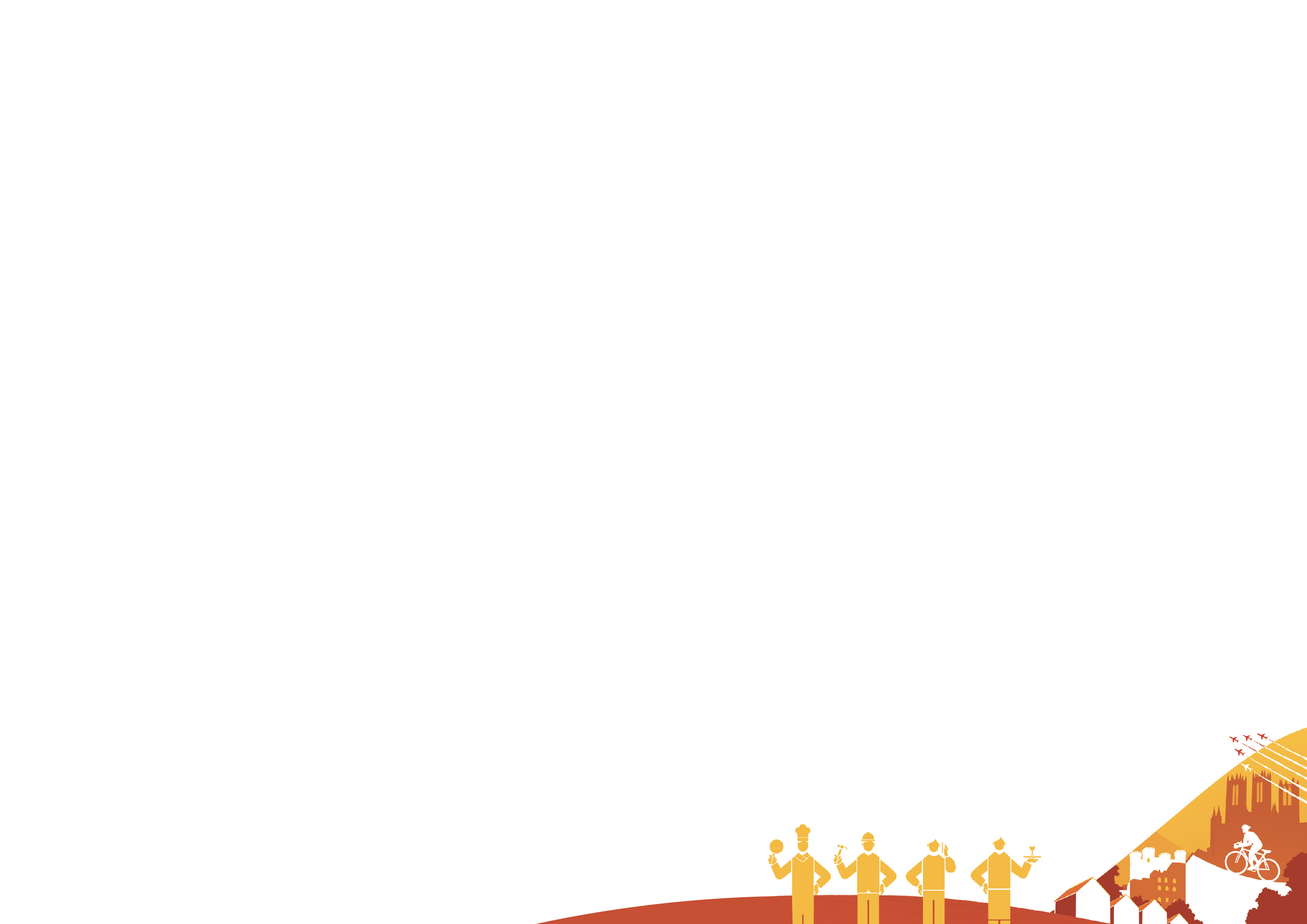 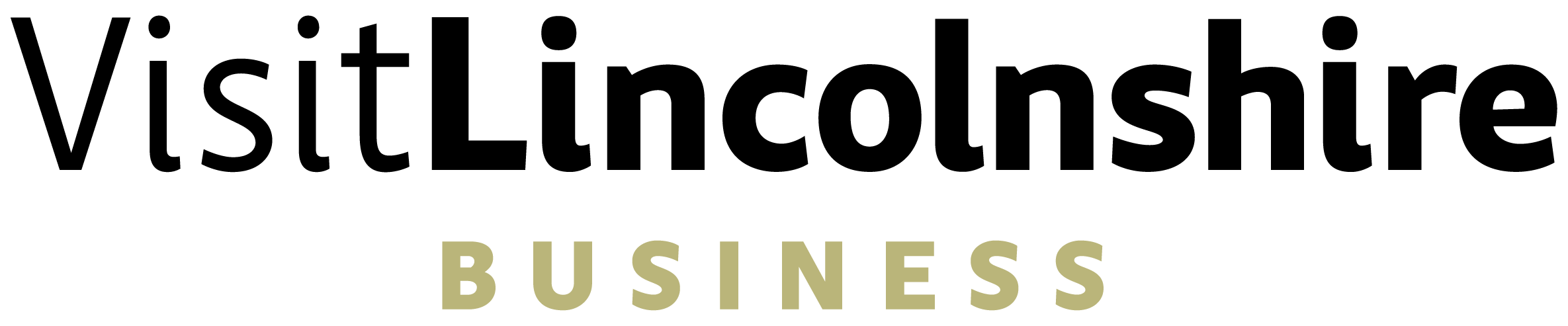 FacebookInstagramLinkedIn TwitterTikTokPinterestOther-ListTick if usedFrequency of posting contentFrequency of other engagementWho actionsWho monitorsPossible GoalsTick if appliesWhats your target? How many? What does it look like?By when?Is this realistic given where you are now and the resources available to you?How will you measure your progress and your success?More exposure and awareness of your business?Steer more traffic towards your website?Increase engagement with your customers and fans?Build a loyal fan baseGenerate leadsGrow business partnershipsImprove salesBuild reputation as an employerIncrease partnerships & business networksTarget Market 1(e.g. customers)Target Market 2(e.g. prospective employees)Target Market 3(e.g.. collaborators)Celebrational or other recognised dates during the year (e.g. Easter, Valentine's Day) Events they attend that are related to your business / industry(include dates)Stories or subjects they’re interested in (include dates if this changes)Stories within your business that are relevant to them